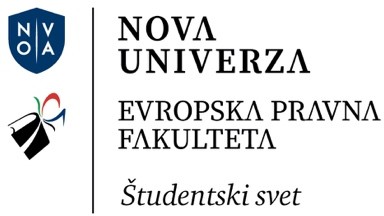 VABILO NA 5. REDNO SEJO ŠTUDENTSKEGASVETANa podlagi 13. člena Poslovnika ŠS Evro-pf sklicujem 5. redno sejo Študentskega sveta Evropske pravne fakultete, ki bo potekala v  četrtek 14.10.2021 ob 14:00 uri. Zaradi Ob upoštevanju  preventivnih zdravstvenih ukrepov in izpolnjevanju pogoja PCT bo seja potekala v prostorih Evropske pravne fakultete v Ljubljani.  Udeležbo sporočite na elektronski naslov ssevropf@gmail.com do srede 13.10.2021 do 20.00 ure. Dnevni red 5. redne seje:Prisotnost članovPotrditev dnevnega reda 5. redne seje ŠSPotrditev zapisnika 4. redne seje ŠSPoročanje o delovanju ŠSPriprava na spoznavni žur fakulteteRaznoVljudno Vas vabim, da se seje udeležite.Predsednica Študentskega svetaLaura Glaner   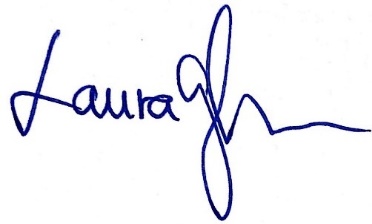 